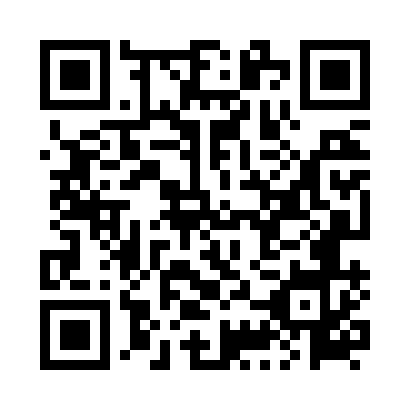 Prayer times for Ciecierze, PolandMon 1 Apr 2024 - Tue 30 Apr 2024High Latitude Method: Angle Based RulePrayer Calculation Method: Muslim World LeagueAsar Calculation Method: HanafiPrayer times provided by https://www.salahtimes.comDateDayFajrSunriseDhuhrAsrMaghribIsha1Mon4:176:1212:415:087:108:592Tue4:146:1012:405:097:129:013Wed4:116:0812:405:107:139:034Thu4:086:0612:405:127:159:055Fri4:066:0412:405:137:169:076Sat4:036:0112:395:147:189:097Sun4:005:5912:395:157:209:128Mon3:575:5712:395:167:219:149Tue3:545:5512:385:177:239:1610Wed3:515:5312:385:187:249:1811Thu3:495:5112:385:207:269:2012Fri3:465:4912:385:217:289:2313Sat3:435:4612:375:227:299:2514Sun3:405:4412:375:237:319:2715Mon3:375:4212:375:247:329:3016Tue3:345:4012:375:257:349:3217Wed3:315:3812:365:267:369:3518Thu3:285:3612:365:277:379:3719Fri3:255:3412:365:287:399:3920Sat3:225:3212:365:297:409:4221Sun3:195:3012:365:307:429:4422Mon3:165:2812:355:317:449:4723Tue3:135:2612:355:327:459:5024Wed3:105:2412:355:337:479:5225Thu3:075:2212:355:347:489:5526Fri3:045:2012:355:357:509:5727Sat3:005:1812:355:367:5210:0028Sun2:575:1612:345:377:5310:0329Mon2:545:1512:345:387:5510:0630Tue2:515:1312:345:397:5610:08